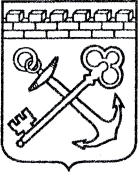 АДМИНИСТРАЦИЯ ЛЕНИНГРАДСКОЙ ОБЛАСТИКОМИТЕТ ПО КУЛЬТУРЕ ЛЕНИНГРАДСКОЙ ОБЛАСТИПРИКАЗ«___»____________2019 года                                                           №_______________г. Санкт-ПетербургОб утверждении границ зон охраны объекта культурного наследия регионального значения «Усадьба Медемов Щеглово» по адресу: Ленинградская область, Всеволожский муниципальный район, Щегловское сельское поселение, пос. Щеглово, дополнительная территория «Культурная», режимов использования земель и требований к градостроительным регламентам в границах данных зонВ соответствии со ст. ст. 9.2, 33, 34 Федерального закона от 25 июня              2002 года № 73-ФЗ «Об объектах культурного наследия (памятниках истории                      и культуры) народов Российской Федерации», Положением о зонах охраны объектов культурного наследия (памятниках истории и культуры) народов Российской Федерации, утвержденным постановлением Правительства Российской Федерации от 12 сентября 2015 года № 972, ст. ст. 4, 10 областного закона Ленинградской области от 25 декабря 2015 года № 140-оз «О государственной охране, сохранении, использовании и популяризации объектов культурного наследия (памятников истории и культуры) народов Российской Федерации, расположенных на территории Ленинградской области», п. 2.2.2. Положения                      о комитете по культуре Ленинградской области, утвержденного постановлением Правительства Ленинградской области от 24 октября 2017 года № 431, на основании проекта зон охраны объекта культурного наследия регионального значения «Усадьба Медемов Щеглово» с учетом наличия положительного заключения государственной историко-культурной экспертизы, выполненной аттестованными экспертами: Поддубной Н.Г. (приказ Минкультуры России от 25 декабря 2014 года № 2448), Аверьяновой А.Е. (приказ Минкультуры России от 16 июня 2015 года                   № 1793), Малышевой А.В. (приказ Минкультуры России от 20 января 2016 года              № 212), п р и к а з ы в а ю:1. Утвердить границы зон охраны объекта культурного наследия регионального значения «Усадьба Медемов Щеглово» по адресу: Ленинградская область, Всеволожский муниципальный район, Щегловское сельское поселение, пос. Щеглово, дополнительная территория «Культурная», согласно приложению 1            к настоящему приказу. 2. Утвердить режимы использования земель и требований                                          к градостроительным регламентам в границах зон охраны объекта культурного наследия регионального значения «Усадьба Медемов Щеглово» по адресу: Ленинградская область, Всеволожский муниципальный район, Щегловское сельское поселение, пос. Щеглово, дополнительная территория «Культурная», согласно приложению 2 к настоящему приказу.3. Отделу по осуществлению полномочий Ленинградской области в сфере объектов культурного наследия департамента государственной охраны, сохранения и использования объектов культурного наследия комитета по культуре Ленинградской области:- обеспечить внесение сведений об утвержденных зонах охраны объекта культурного наследия регионального значения «Усадьба Медемов Щеглово»                        по адресу: Ленинградская область, Всеволожский муниципальный район, Щегловское сельское поселение, пос. Щеглово, дополнительная территория «Культурная», в единый государственный реестр объектов культурного наследия (памятников истории и культуры) народов Российской Федерации;- направить сведения об утвержденных зонах охраны объекта культурного наследия регионального значения «Усадьба Медемов Щеглово» по адресу: Ленинградская область, Всеволожский муниципальный район, Щегловское сельское поселение, пос. Щеглово, дополнительная территория «Культурная», в федеральный орган исполнительной власти, уполномоченный Правительством Российской Федерации на осуществление государственного кадастрового учета, государственной регистрации прав, ведение Единого государственного реестра недвижимости и предоставление сведений, содержащихся в Едином государственном реестре недвижимости, его территориальные органы в срок                               и в порядке, установленные действующим законодательством;- направить копию настоящего приказа в соответствующий орган местного самоуправления городского округа или муниципального района, на территории которого расположены зоны охраны объекта культурного наследия, для размещения в информационной системе обеспечения градостроительной деятельности.6. Отделу взаимодействия с муниципальными образованиями, информатизации и организационной работы комитета по культуре Ленинградской области обеспечить размещение настоящего приказа на сайте комитета по культуре Ленинградской области в информационно-телекоммуникационной сети «Интернет».7. Контроль за исполнением настоящего приказа возложить на заместителя председателя комитета по культуре Ленинградской области – начальника  департамента государственной охраны, сохранения и использования объектов культурного наследия.8. Настоящий приказ вступает в силу со дня его официального опубликования.Председатель комитета                                                                         Е.В. ЧайковскийГраницы зон охраны объекта культурного наследия регионального значения «Усадьба Медемов Щеглово» по адресу: Ленинградская область, Всеволожский муниципальный район, Щегловское сельское поселение, пос. Щеглово, дополнительная территория «Культурная»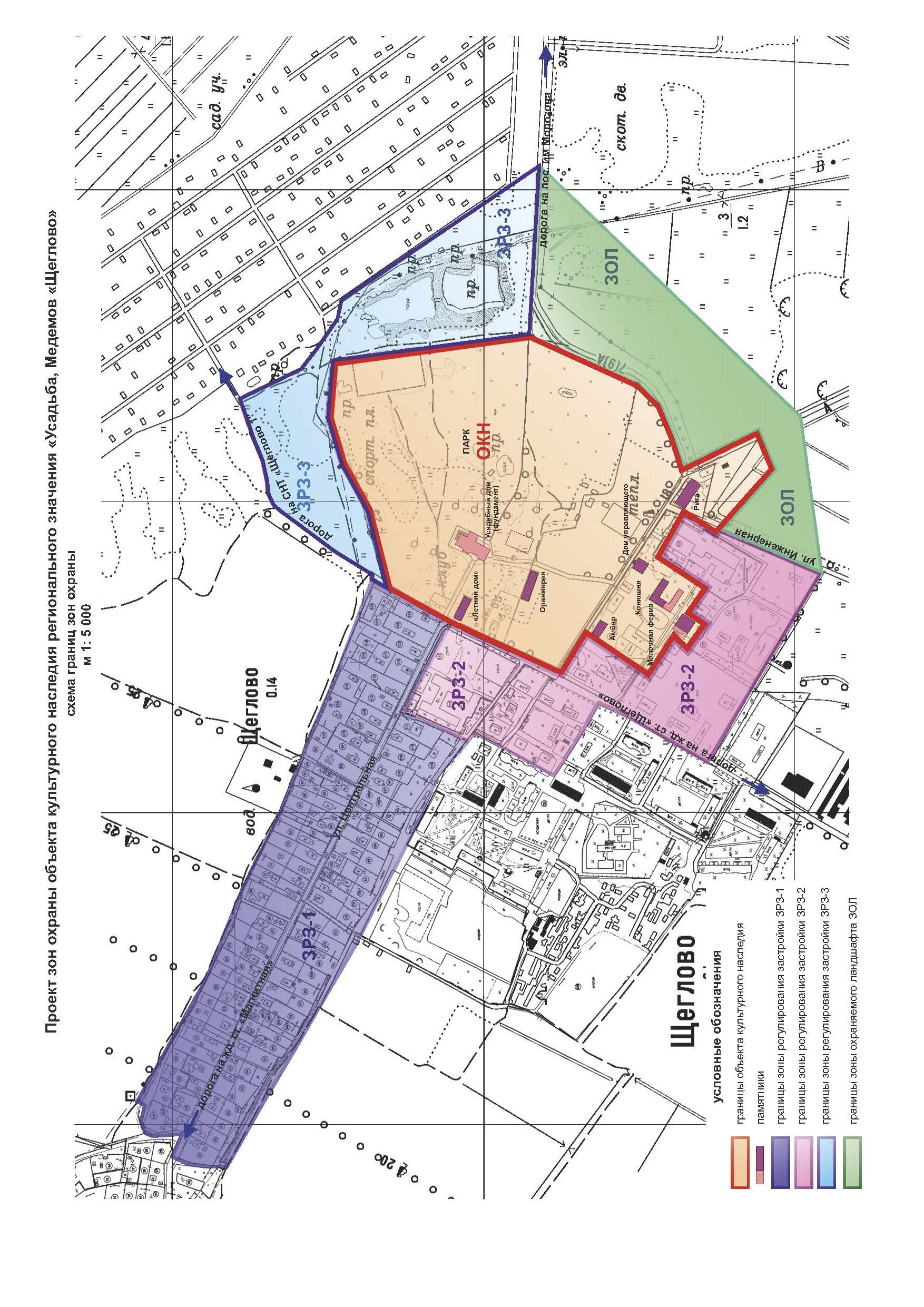 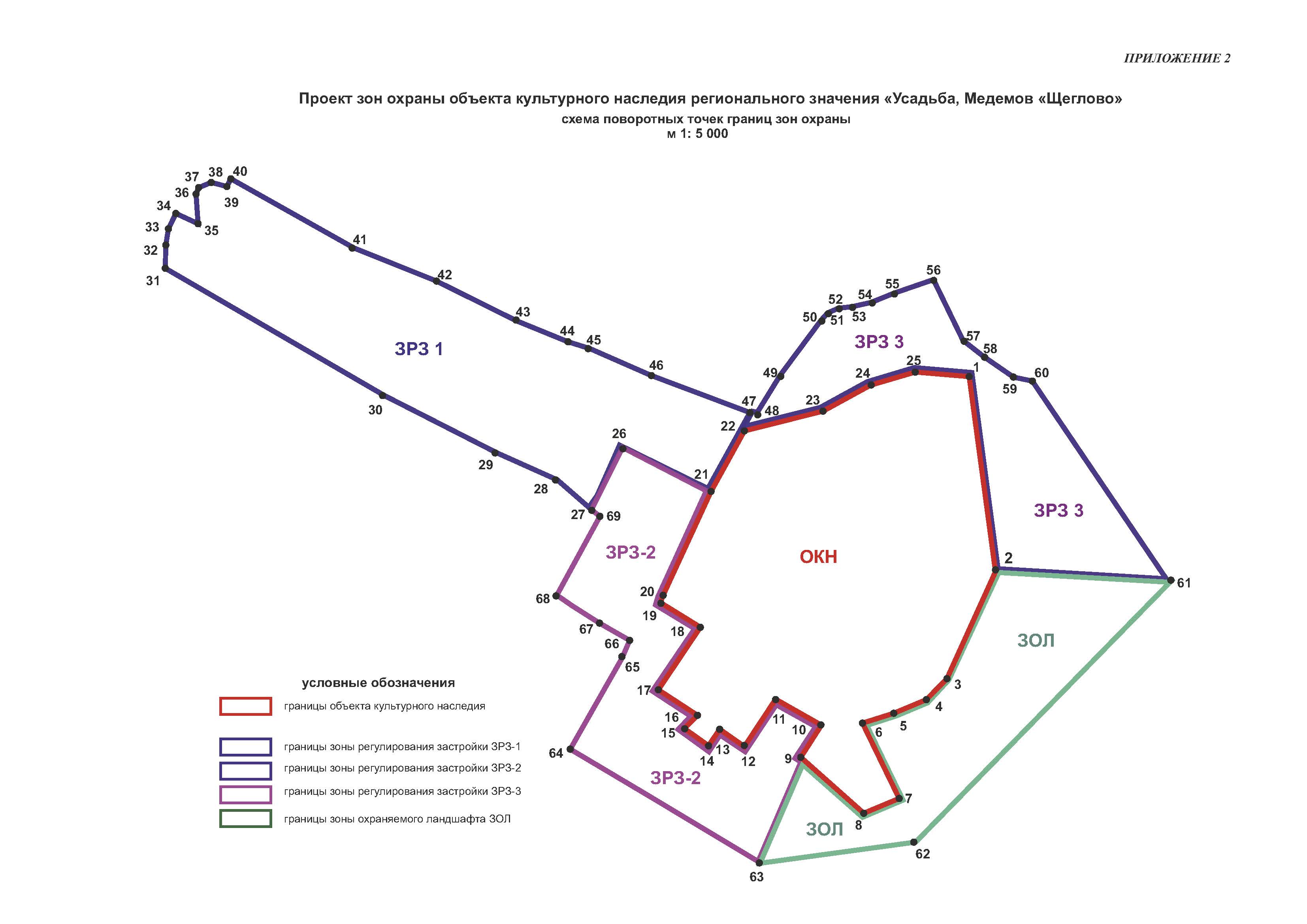 Схема характерных точек границы зоны охраняемого природного ландшафта (ЗОЛ)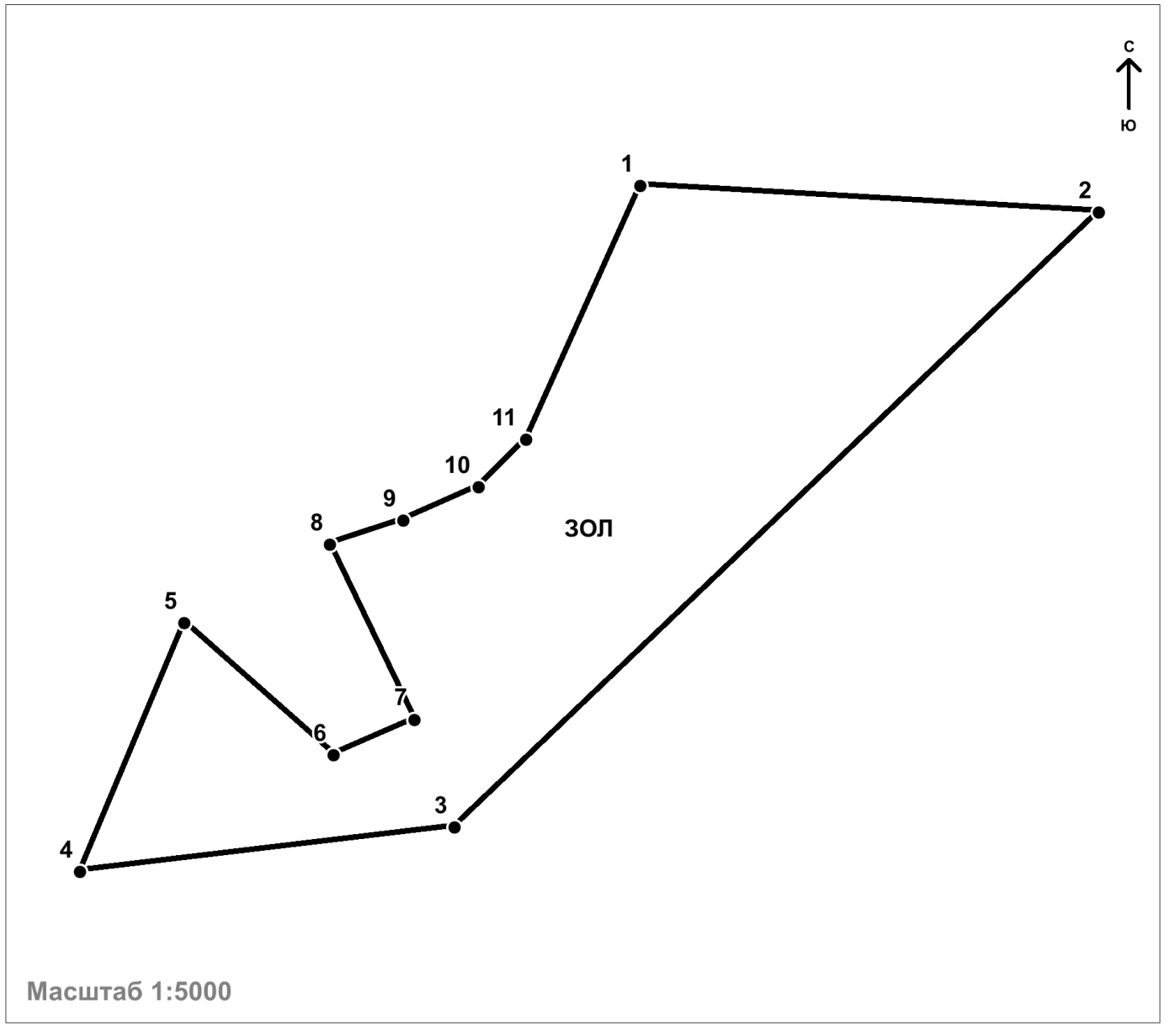 Условные обозначения:    Граница зоны охраняемого природного ландшафта (ЗОЛ)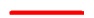      Номер характерной точки (см. таблицы)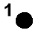 Координаты характерных (поворотных) точек в местной системе координат МСК 47. ( X - север, Y — восток)Координаты характерных точек границы зоны охраняемого природного ландшафта (ЗОЛ)Границы зоны охраняемого природного ландшафта (ЗОЛ)От условного пересечения восточной границы  объекта культурного наследия «Усадьба Медемов «Щеглово» с условной осью автомобильной дороги «ст. Магнитная - пос. им. Морозова» в восточном направлении до точки ее условного пересечения с линией осью ул. Озерная линия СТН «Щеглово 1», далее в юго-западном направлении по условной прямой до точки сопряжения смежных северо-восточных границ земельного участка кадастровый №47:07:0000000:90480                      и №47:07:0000000:90481, далее в юго-западном направлении до точки поворота на северо-запад юго-восточной (вдоль ул. Инженерная) границы квартала кадастровый №47:07:0912007, далее в северо-восточном направлении вдоль оси ул. Инженерная до пересечения с юго-западным участком границы объекта культурного наследия «Усадьба Медемов «Щеглово», далее вдоль границы объекта культурного наследия «Усадьба Медемов «Щеглово» на юго- и северо-восток, северо-запад и северо-восток до ее пересечения с условной осью автомобильной дороги                     «ст. Магнитная - пос. им. Морозова».1.2 Схема характерных точек границы зонырегулирования застройки и хозяйственной деятельности (ЗРЗ-1)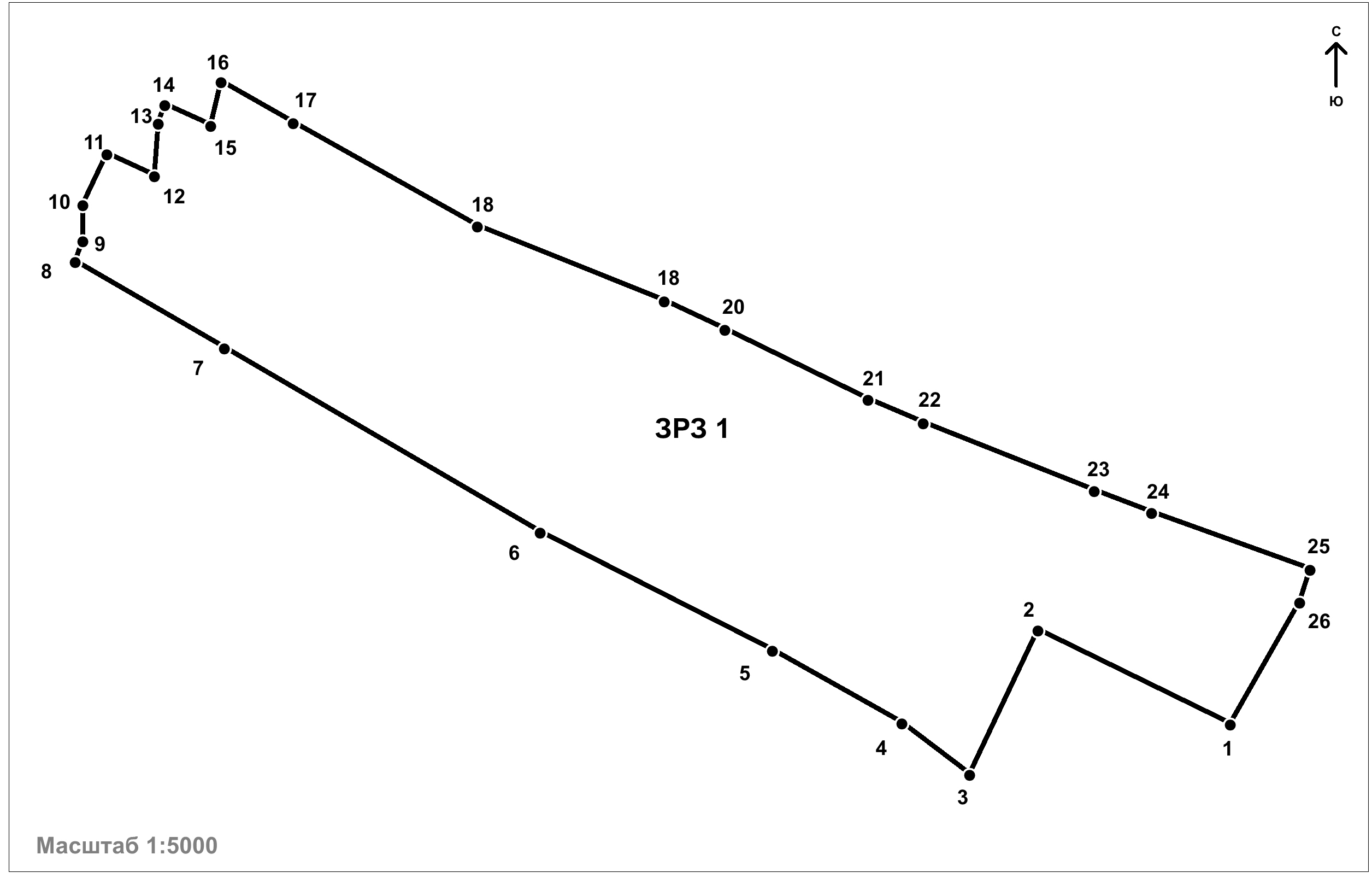 Условные обозначения:    Граница зоны регулирования застройки и хозяйственной деятельности (ЗРЗ-1)     Номер характерной точки (см. таблицы)Координаты характерных (поворотных) точек в местной системе координат МСК 47. ( X - север, Y — восток)Координаты характерных точек границы зоны регулирования застройки и хозяйственной деятельности (ЗРЗ-1)Описание границ зоны регулирования застройки и хозяйственной деятельности (ЗРЗ-1)От северо-западной границы объекта культурного наследия «Усадьба Медемов «Щеглово» в северо-западном направлении по оси ул. Центральная, до пересечения с северо-западной смежной границей кварталов кадастровый № 47:07:0912005 и № 47:07:0912006, далее по ней на юго-запад, далее на в северо-западном направлении по юго-западным границам кварталов кадастровый №47:07:0912005 и №47:07:0912004, далее по северо-западной границе квартала кадастровый №47:07:0912004 до пересечения с проездом южнее земельного участка кадастровый №47:07:0912004:60, далее по нему до пересечения с северо-восточной границей квартала кадастровый №47:07:0912004, далее на юго-восток вдоль межквартального проезда и северо-восточных границ кварталов кадастровый №47:07:0912004, №47:07:0912005 и №47:07:0912006 до поворота границы квартала в юго-восточном направлении, далее вдоль северо-западной границы  объекта культурного наследия «Усадьба Медемов «Щеглово» до пересечения с осью                              ул. Центральная.1.3 Схема характерных точек границы зонырегулирования застройки и хозяйственной деятельности (ЗРЗ-2)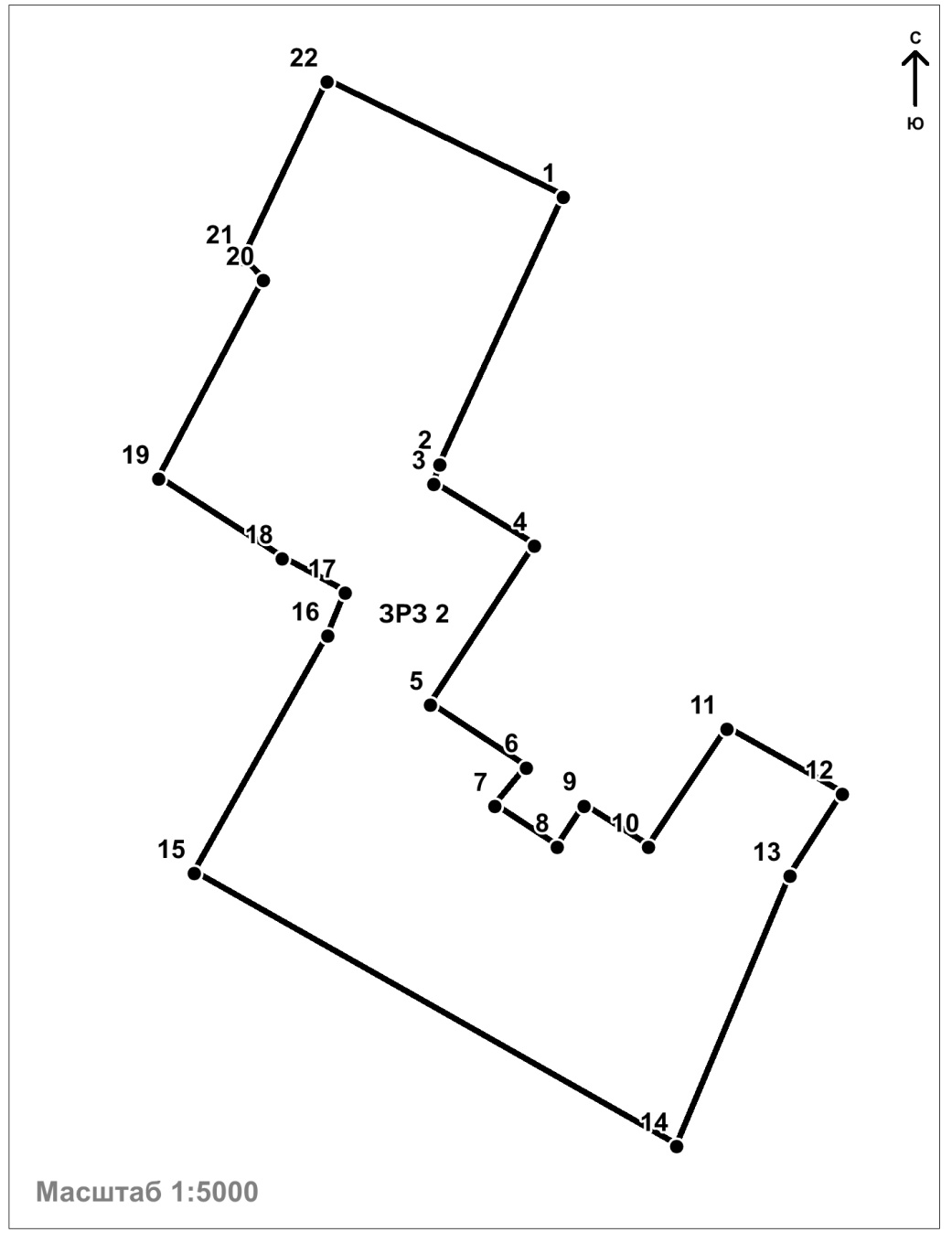 Условные обозначения:    Граница зоны регулирования застройки и хозяйственной деятельности (ЗРЗ-2)     Номер характерной точки (см. таблицы)Координаты характерных (поворотных) точек в местной системе координат МСК 47. ( X - север, Y — восток)Координаты характерных точек границы зоны регулирования застройки и хозяйственной деятельности (ЗРЗ-2)Описание границы зоны регулирования застройки и хозяйственной деятельности (ЗРЗ-2)	От пересечения оси ул. Центральная с северо-западной границей объекта культурного наследия «Усадьба Медемов «Щеглово» вдоль границ объекта культурного наследия «Усадьба Медемов «Щеглово» в юго-западном направлении, юго-восточном, юго-восточном                             и юго-западном направлении вдоль ул. Инженерная и юго-восточной границы квартала кадастровый №47:07:0912007 до точки ее поворота на северо-запад, далее в северо-западном направлении вдоль восточного участка юго-восточной границы квартала кадастровый №47:07:0912007 и внутриквартального проезда до северо-западной границы земельного участка кадастровый №47:07:0912007:602, далее вдоль нее в северо-восточном направлении до пресечения с внутриквартальным проездом между домами №33 и №32, далее в северо-западном направлении до пересечения с условной линией, проходящей вдоль юго-западного фасада дома №62, далее вдоль нее и внутриквартального проезда между домами №42 и №62а в северо-восточном направлении до юго-западной границы  земельного участка кадастровый №47:07:0912006:41, далее вдоль нее на северо-запад и северо-восток до пересечения с осью ул. Центральная, далее вдоль оси ул. Центральная, до ее пересечения с северо-западной границей объекта культурного наследия «Усадьба Медемов «Щеглово».Схема характерных точек границы зоны регулирования застройки и хозяйственной деятельности (ЗРЗ-3)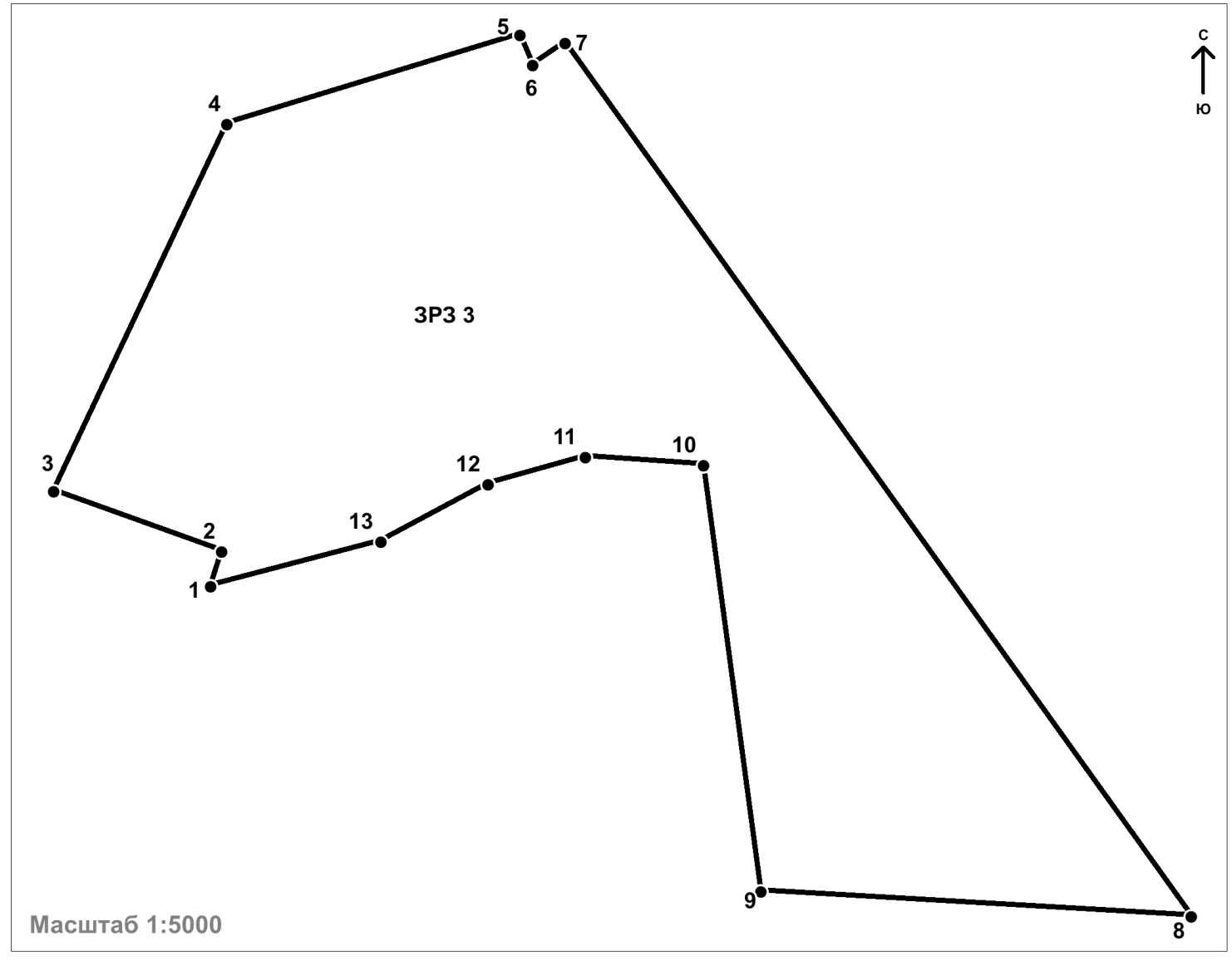 Условные обозначения:    Граница зоны регулирования застройки и хозяйственной деятельности (ЗРЗ-3)     Номер характерной точки (см. таблицы)Координаты характерных (поворотных) точек в местной системе координат МСК 47. ( X - север, Y — восток)Координаты характерных точек границы зоны регулирования застройки и хозяйственной деятельности (ЗРЗ-3)Описание границы зоны регулирования застройки и хозяйственной деятельности (ЗРЗ-3)	От точки поворота северо-западной границы объекта культурного наследия «Усадьба Медемов «Щеглово» в северо-восточном направлении, вдоль юго-восточного участка границы квартала кадастровый №47:07:0912006 до ее поворота в северо-западном направлении, далее в северо-восточном направлении вдоль оси дороги на СТН «Щеглово 1» до пересечения с осью                   ул. Озерная линия, далее вдоль нее в юго-восточном направлении по до ее условного пересечения с осью автомобильной дороги «ст. Магнитная - пос. им. Морозова», далее вдоль нее в западном направлении до условного пересечения оси дороги с восточной границей  объекта культурного наследия «Усадьба Медемов «Щеглово», далее вдоль границ  объекта культурного наследия «Усадьба Медемов «Щеглово» в северном, западном и юго-западном направлении до точки                      ее поворота вдоль автомобильной дороги.Режимы использования земель и требования к градостроительным регламентам в границах зон охраны объекта культурного наследия регионального значения «Усадьба Медемов Щеглово» по адресу: Ленинградская область, Всеволожский муниципальный район, Щегловское сельское поселение, пос. Щеглово, дополнительная территория «Культурная»1. Общие положения режимов использования земель в границах зон охраны объекта культурного наследия регионального значения «Усадьба Медемов «Щеглово»1.1. Настоящими режимами использования земель в границах зон охраны объекта культурного наследия регионального значения «Усадьба Медемов «Щеглово» (далее – Режимы), включая приложения к ним, устанавливаются требования по использованию земель при осуществлении градостроительной, хозяйственной и иной деятельности в зонах охраны объектов культурного наследия (далее – Зоны охраны).1.2. В границах Зон охраны действуют общие, а при наличии и специальные требования Режимов. 1.3. Соблюдение Режимов является обязательным при осуществлении градостроительной, хозяйственной и иной деятельности. Иные требования к указанной деятельности, установленные действующим законодательством, применяются в части, не противоречащей настоящим Режимам.1.4. Режимы не применяются к правоотношениям, связанным со строительством и реконструкцией объектов капитального строительства, возникшим на основании разрешений на строительство, которые выданы в установленном порядке до вступления в силу настоящих Режимов.1.5. В случае изменения границ территории объекта культурного наследия на территории, исключенной из указанных границ, устанавливается режим использования земель той зоны охраны объекта культурного наследия, к границам которой непосредственно примыкает территория, исключенная из границ объекта культурного наследия. 1.6. В случае примыкания к территории, исключенной из границ территории объекта культурного наследия, двух или более зон охраны объекта культурного наследия, в границах указанной территории устанавливается зона, режим использования земель в границах которой, содержит более строгие требования.2. Общие положения требований к градостроительным регламентам в границах Зон охраны	2.1. Настоящими требованиями к градостроительным регламентам в границах Зон охраны устанавливаются требования к градостроительным регламентам, подлежащим разработке и утверждению в составе правил землепользования и застройки на территории МО «Щегловское сельское поселение» (далее – Требования к градостроительным регламентам).2.2. В границах Зон охраны действуют общие, а при наличии и специальные Требования к градостроительным регламентам.2.3. Соблюдение Требований к градостроительным регламентам является обязательным при разработке и утверждении градостроительных регламентов в составе правил землепользования и застройки территории МО «Щегловское сельское поселение». Иные требования к градостроительным регламентам, установленные действующим законодательством, применяются в части, не противоречащей настоящим Требованиям к градостроительным регламентам.2.4. Требования к градостроительным регламентам не применяются к правоотношениям, связанным со строительством и реконструкцией объектов капитального строительства, возникшим на основании разрешений на строительство, которые выданы в установленном порядке до их в вступления силу.2.5. В случае изменения границ территории объекта (выявленного объекта) культурного наследия, на территории, исключенной из указанных границ, устанавливаются Требования к градостроительным регламентам той Зоны охраны, к границам которой непосредственно примыкает территория, исключенная из границ соответствующего объекта культурного наследия (выявленного объекта) культурного наследия.2.6. В случае примыкания к территории, исключенной из границ территории объекта культурного наследия, двух или более Зон охраны, в границах указанной территории устанавливается зона, режим использования земель в границах которой и требования к градостроительным регламентам, содержат более строгие ограничения.3. Общие требования режима использования земель в границах зон регулирования застройки и хозяйственной деятельности (ЗРЗ)3.1. На территориях ЗРЗ устанавливаются следующие единые запреты и ограничения:3.1.1. Запрещается размещение объектов, оказывающих негативное воздействие на окружающую среду, I и II категории в соответствии с Федеральным законом от 10 января 2002 года № 7-ФЗ «Об охране окружающей среды».3.1.2. Строительство, реконструкция зданий, строений, сооружений могут осуществляться при условии обеспечения сохранности объектов культурного наследия, выявленных объектов культурного наследия, исторических зданий, в соответствии с требованиями п. 3 ст. 36 Федерального закона от 25.06.2002 №73-ФЗ «Об объектах культурного наследия (памятниках истории и культуры) народов Российской Федерации».3.1.3. Строительство, реконструкция зданий, строений и сооружений, допускаемые Режимами земельных участков, расположенных в зоне ЗРЗ, осуществляются после получения заключения государственного органа охраны объектов культурного наследия об отсутствии на земельных участках объектов, обладающих признаками объекта культурного наследия.3.2. На территориях ЗРЗ с учетом их особенностей:3.2.1. Ограничения по высоте при строительстве или реконструкция зданий, строений и сооружений устанавливаются в соответствии со специальными требованиями Режима применительно для каждой зоны в соответствии с ее сложившимися средовыми характеристиками.3.2.2. Ограничения по высоте, установленные Режимами, не распространяются на случаи устройства акцентов (высотных), при этом суммарная площадь акцентов не должна превышать 10 % площади застройки соответствующего здания, строения, сооружения.4. Общие требования к градостроительным регламентам в границах зон регулирования застройки и хозяйственной деятельности (ЗРЗ)4.1. Виды разрешенного использования земельных участков и объектов капитального строительства устанавливаются с учетом необходимости обеспечения соблюдения требований, установленных Режимами.4.2. Специальные требования к минимальным отступам зданий, строений и сооружений от границ земельных участков - не устанавливаются. 4.3. Специальные требования к максимальным выступам за красную линию частей зданий, строений, сооружений - не устанавливаются. 4.4. Специальные требования к максимальной высоте зданий, строений, сооружений на территории земельных участков устанавливаются в соответствии с специальными требованиями применительно для каждой зоны в соответствии с ее сложившимися средовыми характеристиками и не распространяются на случаи устройства акцентов (высотных); при этом суммарная площадь акцентов не должна превышать 10 % площади застройки соответствующего здания, строения, сооружения).4.5. Максимальный класс опасности (по санитарной классификации) объектов капитального строительства, размещаемых на территории земельных участков – IV (за исключением случаев реконструкции объектов, имеющих больший класс опасности (по санитарной классификации), территорий промышленного, инженерно-транспортного и логистического назначения, функциональное использование которых предусмотрено действующим генеральным планом).4.6. Специальные требования к минимальной доле озеленения территории земельных участков - не устанавливается. 4.7. Специальные требования к минимальному количеству машино-мест для хранения индивидуального автотранспорта на территории земельных участков - не устанавливается. 5. Требования режима использования земель в границах зоны охраняемого природного ландшафта (ЗОЛ)5.1. На территории ЗОЛ устанавливаются следующие запреты:5.1.1. Запрещается строительство объектов капитального строительства.5.1.2. Запрещается размещение объектов, оказывающих негативное воздействие на окружающую среду, I, II и III категории в соответствии с Федеральным законом от 10 января 2002 № 7-ФЗ «Об охране окружающей среды».5.1.3. Запрещается изменение основных характеристик ландшафта, в том числе рельефа, естественной геологической структуры (замена грунта), гидрологического режима территории, за исключением случаев сохранения и восстановления (регенерации) природной среды объекта культурного наследия регионального значения «Усадьбы Медемов «Щеглово».5.1.4. Запрещается изменение искусственного режима увлажнения территории (искусственный дренаж или обводнение), установленного в период завершения формирования ландшафтного окружения объектов культурного наследия, для сохранения природной среды которых установлены Режимы.5.1.5. Запрещается повреждение и уничтожение зеленых насаждений, за исключением рубок, направленных на сохранение соотношения открытых и закрытых пространств, рядовых посадок, живых изгородей, куртин, групп в целях обеспечения визуального восприятия объектов культурного наследия в их историко-градостроительной и природной среде, сохранения видового состава растительности, при условии соблюдения требований в области охраны окружающей среды, а также рубок, производимых в рамках мер по защите зеленых насаждений.5.1.6. Запрещается проведение работ, связанных с углублением в грунт за исключением ремонта существующих дорог и замены инженерных сетей.5.2. На территории ЗОЛ устанавливаются следующие ограничения:5.2.1. Работы по сохранению и восстановлению (регенерации) природной среды на территориях, непосредственно прилегающих к объекту культурного наследия регионального значения «Усадьбы Медемов Щеглово» могут осуществляться после получения положительного заключения государственного органа охраны объектов культурного наследия.5.2.2. Размещение асфальтированных проездов, сетей инженерно-технического обеспечения допускается при условии сохранения вида охраняемого ландшафта, обеспечения сохранности примыкающих к ЗОЛ элементов объекта культурного наследия регионального значения «Усадьба Медемов «Щеглово», исторических зданий и ценных элементов планировочной и ландшафтно-композиционной структуры (указанных в Части 2, настоящего проекта зон охраны), и после получения положительного заключения государственного органа охраны объектов культурного наследия.5.2.3. Параметры временных строений, сооружений не должны превышать следующих значений:площадь − 50 кв. м;высота − 5 м.5.2.4. На территории ЗОЛ устанавливаются следующие требования, подлежащие выполнению правообладателями земельных участков:5.3. Правообладатели земельных участков обязаны обеспечить:5.3.1. Сохранение открытых озелененных пространств участков сельскохозяйственных угодий, входящих в историко-градостроительную природную среду объектов культурного наследия.5.3.2. Проведение рубок самосева древесных пород и кустарников, посадки деревьев и кустарников, восстановление поврежденных древостоев с целью восстановления и сохранения исторического ландшафтного окружения объектов культурного наследия (в том числе соотношения открытых и закрытых пространств) и обеспечения визуального восприятия объекта культурного наследия регионального значения «Усадьба Медемов «Щеглово» в его историко-градостроительной и природной среде.6. Общие требования к градостроительным регламентам в границах зоны охраняемого природного ландшафта (ЗОЛ)6.1. Виды разрешенного использования земельных участков и объектов капитального строительства устанавливаются с учетом необходимости обеспечения соблюдения требований, установленных Режимами.	6.2. Специальные требования к предельным параметрам объектов капитального строительства – не устанавливаются ввиду нормы режима, исключающей возможность строительства в границах зоны охраняемого природного ландшафта (ЗОЛ).7. Специальные требования режимов использования земель, специальные требования к градостроительным регламентам в границах зоны регулирования застройки и хозяйственной деятельности (ЗРЗ-1)7.1. Специальные требования режимов в ЗРЗ-1:7.1.1. Осуществление строительства, реконструкции объектов капитального строительства допускается при условии сохранения исторического принципа застройки рассредоточенными малоэтажными зданиями со скатными крышами,                 с отступом от красных линий ул. Центральная.7.1.2.  Сохранение исторических линий межевания вдоль ул. Центральная.7.1.3. Сохранение исторического принципа озеленения земельных участков вдоль ул. Центральная.7.2. Специальные требования к градостроительным регламентам в ЗРЗ-1:7.2.1. Сохранение красных линий ул. Центральная.7.2.2. Минимальный размер земельного участка – от  600 м2 7.2.3. Максимальная этажность зданий и сооружений при строительстве - 3 этажа.7.2.4. Предельная высота зданий и сооружений при строительстве – 10 м                (от уровня отмостки).8. Специальные требования режимов использования земель, специальные требования к градостроительным регламентам в границах в границах зоны регулирования застройки и хозяйственной деятельности (ЗРЗ-2)8.1. Специальные требования режимов в ЗРЗ-2:8.1.1. Осуществление строительства, реконструкции объектов капитального строительства допускается при условии сохранения исторической трассировки                ул. Центральная, дороги «ст. Магнитная - пос. им. Морозова» и подъезда                              к ж.д. станции Щеглово.8.1.2. Сохранение исторического аллейного принципа озеленения территорий общего пользования вдоль ул. Центральная, дороги «ст. Магнитная -                                  пос. им. Морозова» и подъезда к ж.д. станции Щеглово, а также вдоль границ объекта культурного наследия регионального значения «Усадьба Медемов «Щеглово».8.1.3. Сохранение сложившегося принципа озеленения кварталов высокоствольными насаждениями.8.2. Специальные требования к градостроительным регламентам в ЗРЗ-2:8.2.1. Сохранение красных линий ул. Центральная, дороги «ст. Магнитная - пос. им. Морозова» и подъезда к ж.д. станции Щеглово.8.2.2. Максимальная  площадь застройки земельного участка – 30 %. 8.2.3. Максимальная площадь застройки земельного участка отдельными объектами социального назначения (объекты амбулаторного медицинского обслуживания (поликлиники), объекты начального и среднего специального образования, краеведческие музеи) – 55 %. 8.2.4. Предельная высота зданий и сооружений при строительстве – 15 м (от уровня отмостки). 8.2.5. Минимальный процент озеленения квартала – 25 %.9. Специальные требования режимов использования земель, специальные требования к градостроительным регламентам в границах в границах зоны регулирования застройки и хозяйственной деятельности (ЗРЗ-3)9.1. Специальные требования режимов в ЗРЗ-3:9.1.1. Осуществление строительства, реконструкции объектов капитального строительства общественного назначения в границах ЗРЗ-3 допускается при условии сохранения основных характеристик сложившегося ландшафта и выполнения специальных требований к градостроительным регламентам. 9.1.2. Сохранение сложившегося ландшафта территории (рельефа, элементов гидросистемы (озер) и характера озеленения). 9.1.3. Применение при строительстве (реконструкции) объектов капитального строительства общественного назначения принципа рассредоточенной застройки, скатных кровель и природных материалов в отделке фасадов зданий и сооружений. 9.1.4. Сохранение рекреационного назначения территории непосредственно примыкающей к парку объекта культурного наследия регионального значения «Усадьба Медемов «Щеглово». 9.2. Специальные требования к градостроительным регламентам в ЗРЗ-3:9.2.1. Допустимое функциональное назначение объектов капитального строительства в границах ЗРЗ-3– объекты отдыха, туризма, спорта.9.2.3. Максимальный процент застройки земельного участка объектами капитального строительства – 10 %.9.2.4. Предельная высота объектов капитального строительства – 10 м (от уровня отмостки).9.2.5. Максимальная этажность зданий и сооружений при строительстве - 3 этажа.Подготовлено:Главный специалист отдела по осуществлению полномочий Ленинградской области в сфере объектов культурного наследия департамента государственной охраны, сохранения и использования  объектов культурного наследия комитета по культуре Ленинградской области   _________________И.Е. ЕфимоваСогласовано:Заместитель председателя комитета – начальник департамента государственной охраны, сохранения и использования  объектов культурного наследия комитета по культуре Ленинградской области  __________________ А.Н. КарловНачальник отдела по осуществлению полномочий Ленинградской области в сфере объектов культурного наследия департамента государственной охраны, сохранения и использования  объектов культурного наследия комитета по культуре Ленинградской области   ___________________С.А. ВолковаНачальник сектора правового обеспечения департамента государственной охраны, сохранения и использования объектов культурного наследия комитета по культуре Ленинградской области___________________ О.А. ЛавриненкоОзнакомлены:Заместитель председателя комитета – начальник департамента государственной охраны, сохранения и использования  объектов культурного наследия комитета по культуре Ленинградской области  __________________ А.Н. КарловНачальник отдела взаимодействия с муниципальными образованиями, информатизации организационной работы комитета по культуре Ленинградской области_____________________________ Т.А. ПавловаПриложение 1к приказу комитета по культуреЛенинградской областиот «___»________2019 г. №__________№X(метры)Y(метры)1449776,4421407087,1322449768,1281407402,1303449333,0161406973,2374449294,5481406717,3855449467,2401406783,5546449379,9531406888,7287449405,849	1406943,4888449524,2121406881,9539449541,9771406931,69010449566,7381406982,75211449600,1291407014,231№X(метры)Y(метры)1449891,0481406627,2712449959,4601406475,9173449845,7741406426,2424449884,0211406372,6165449936,9891406270,5676450023,2231406087,8967450158,0251405838,4808450221,5461405721,0939450237,8321405726,37210450265,6401405725,63911450305,4811405742,76812450289,7571405780,12313450330,7141405781,94514450345,2921405786,69715450330,2581405822,740 16450364,1811405829,76417450334,2141405886,41618450258,7181406031,63619450204,9991406178,52220450184,8161406226,02321450133,9731406338,47422450116,9911406382,06323450068,4231406515,96024450053,0531406561,19125450012,6911406685,36626449987,2091406678,170№X(метры)Y(метры)1449891,0481406627,2712449720,1071406554,2943449707,3631406550,9364449670,6771406615,8425449568,1121406553,3436449530,4921406614,9167449505,5431406595,8948449481,0071406635,9859449507,4811406652,25710449482,7211406693,50611449558,6481406740,91912449519,9581406814,81413449467,2401406783,55414449294,5481406717,38515449457,3911406407,58416449609,7671406487,28217449637,1841406497,18018449657,4231406456,64219449705,6131406377,37820449832,8831406439,4312149845,7741406426,24222449959,4601406475,917№X(метры)Y(метры)1449987,2091406678,1702450012,6911406685,3663450053,0531406561,1914450325,3201406679,6235450397,3241406891,572 6450375,3531406901,4517450392,1791406924,7878449768,1281407402,1309449776,4421407087,13210450086,8461407035,74411450090,2721406949,05212450067,9731406878,33913450023,7851406801,380Приложение № 2к Приказу комитета по культуреЛенинградской областиот «___»________2019 г. №__________